Voorbeelden van monumenten 
van 2009 tot 2016Monument 20 "PEKING"Hoofdweg 440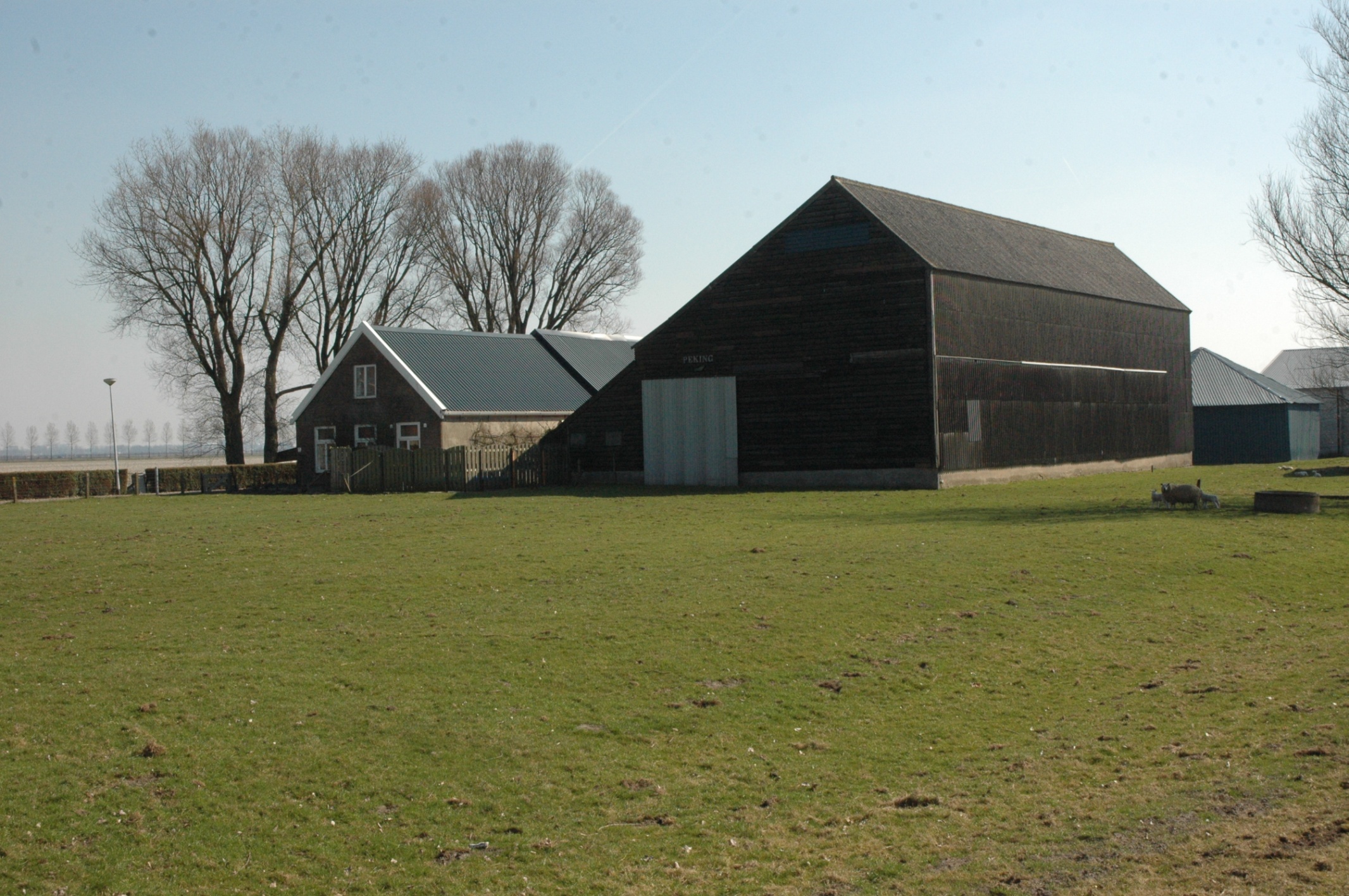 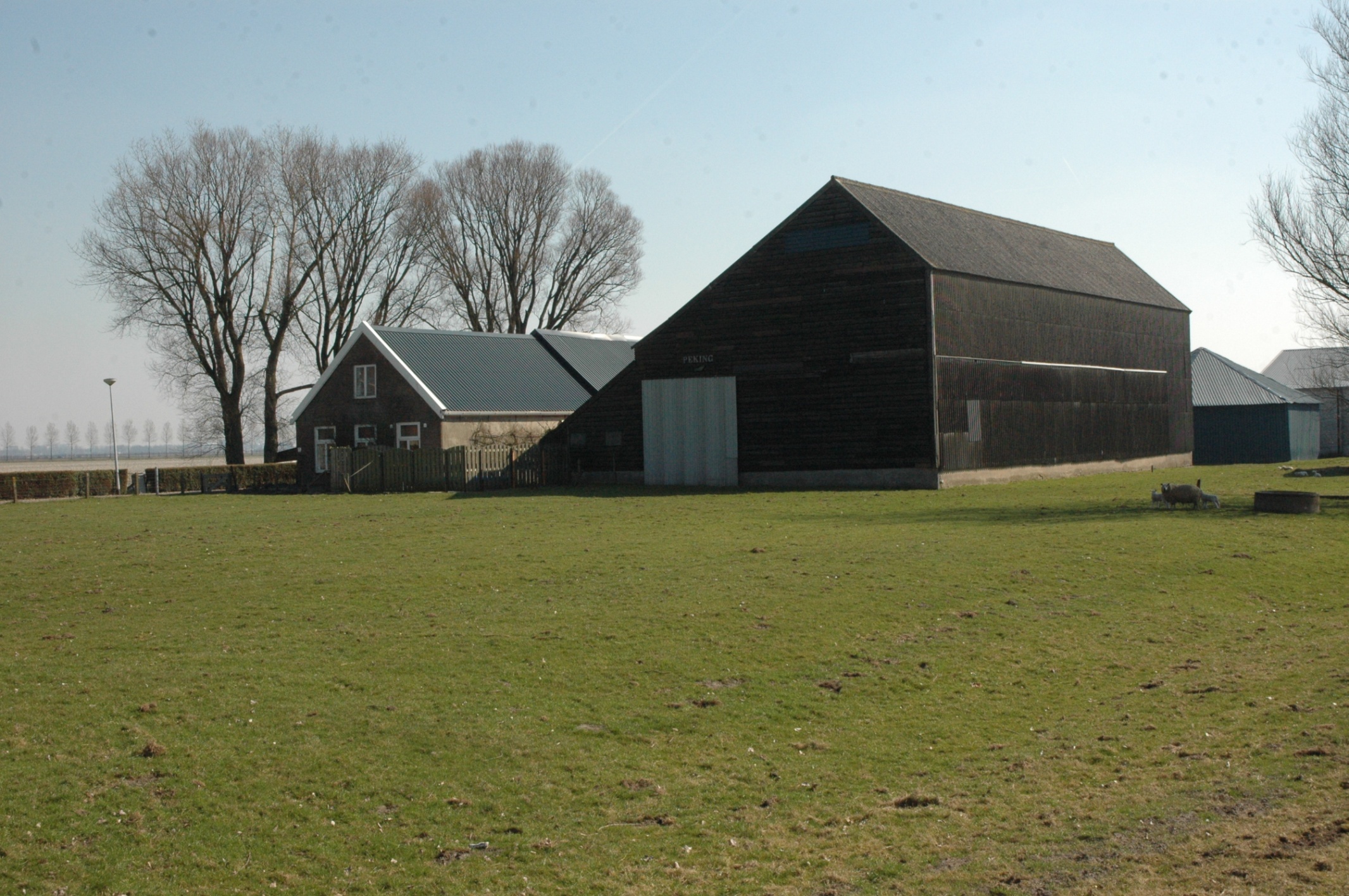 Het monument is afgebrand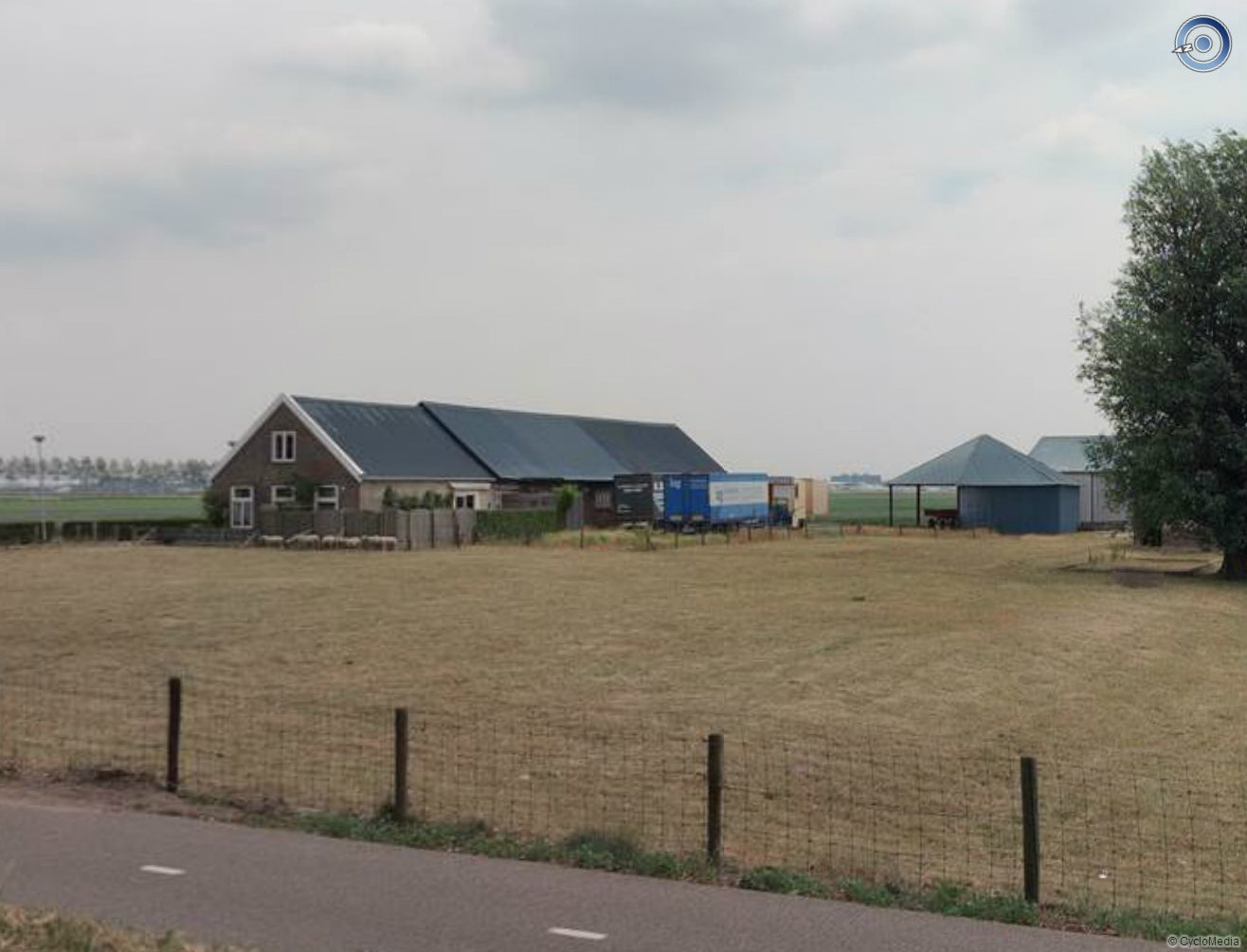 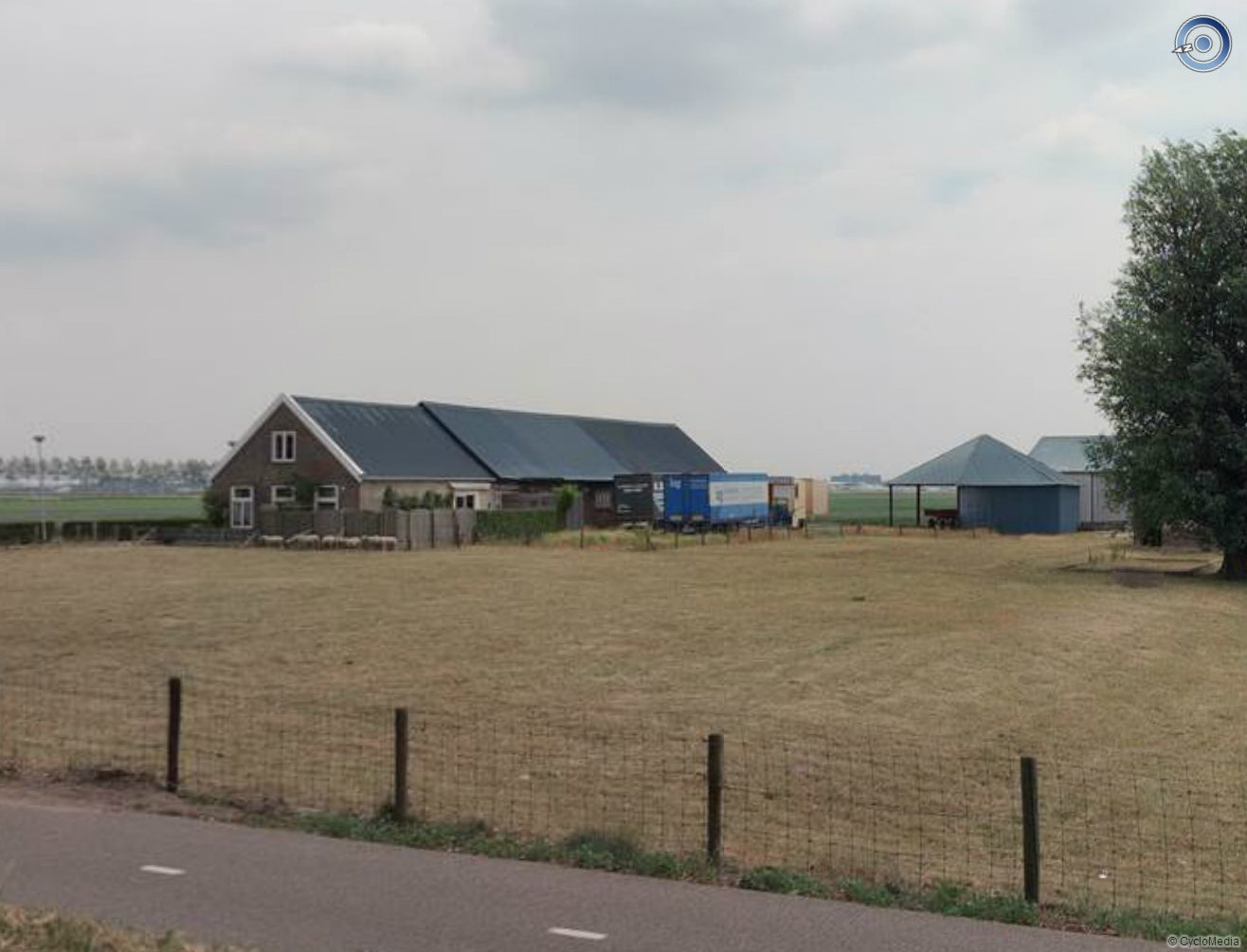 Monument 53Margaretha's hoeveHoofdweg 1327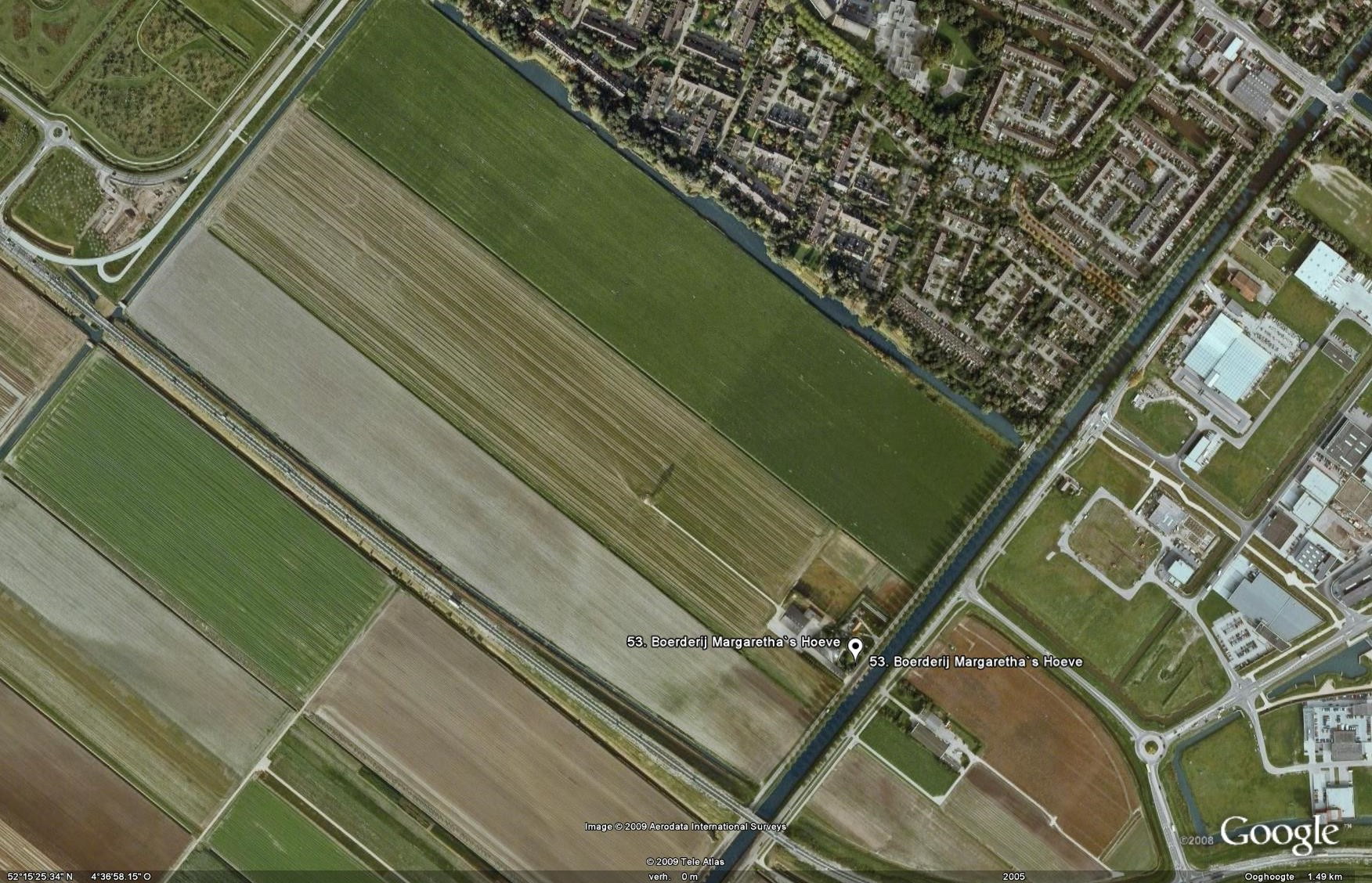 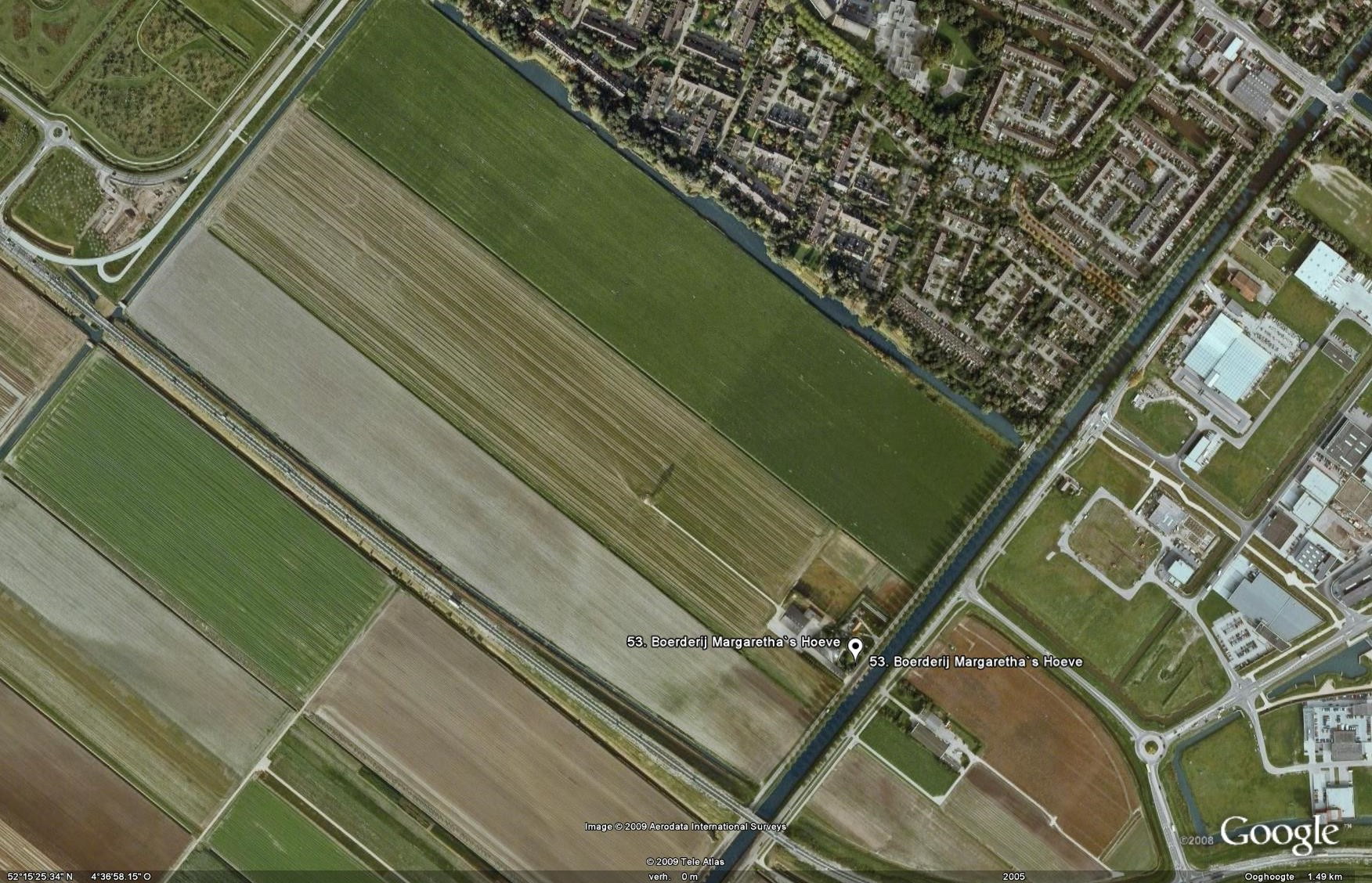 Monument 53 
Margaretha’s hoeve Hoofdweg 1327
2015 de kavel is niet meer oorspronkelijk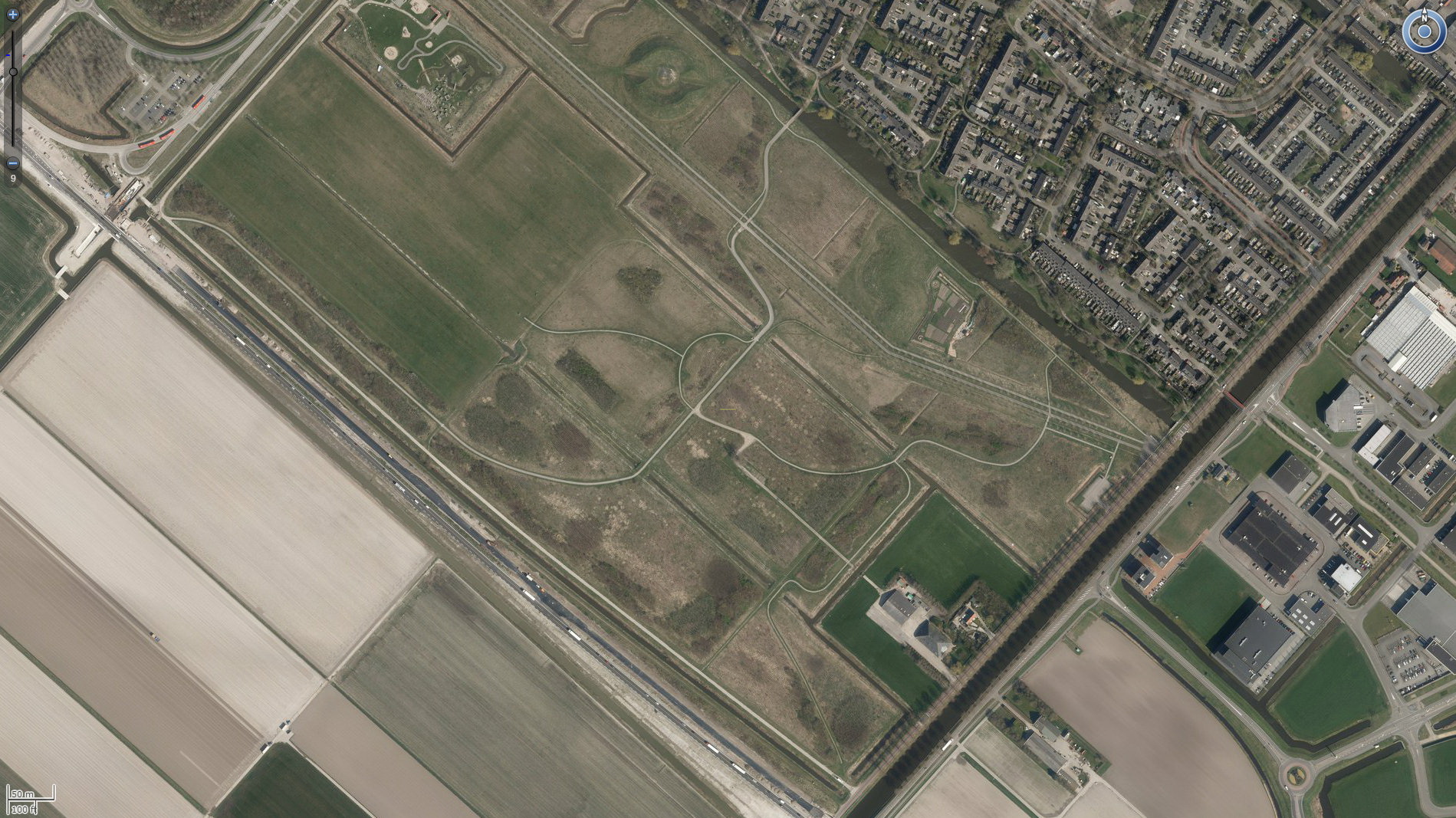 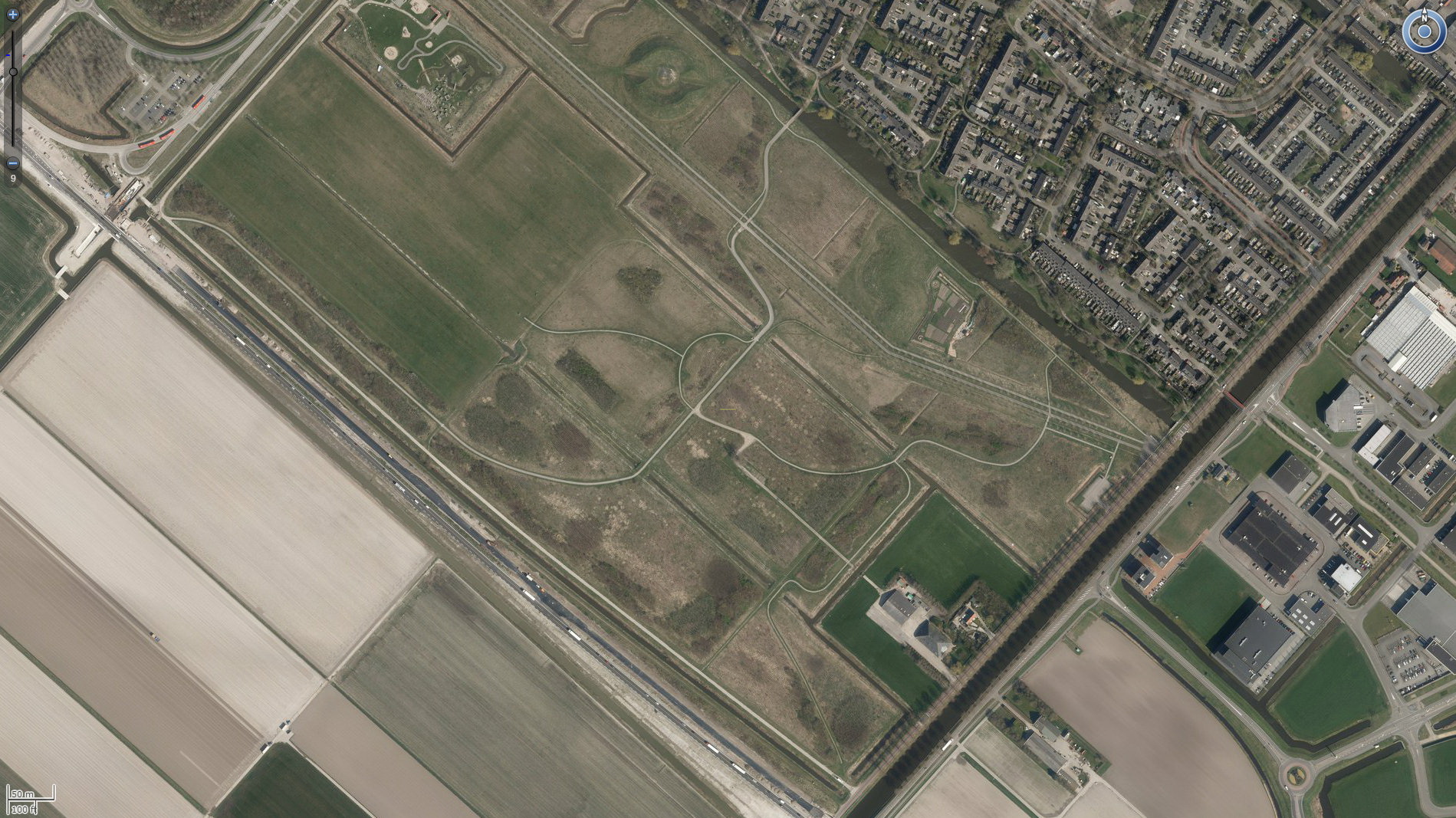 Pomphuisje 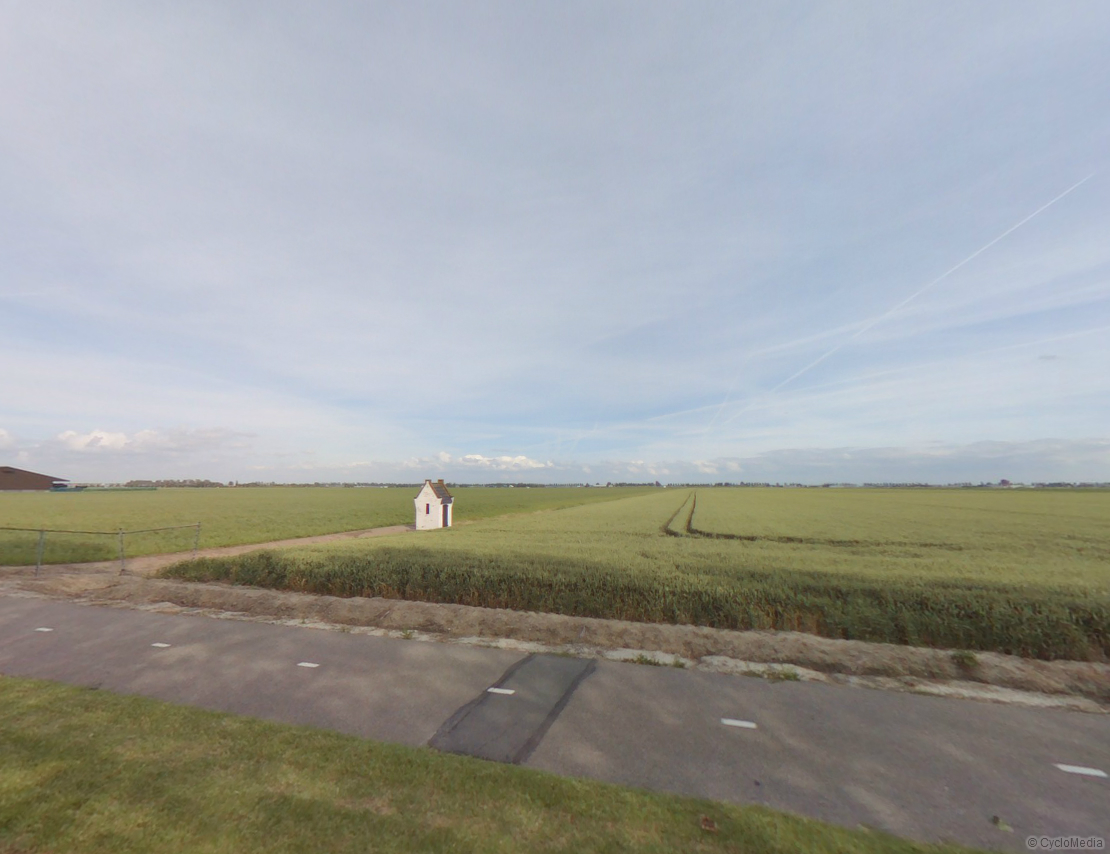 Pomphuisje
heeft zijn kracht verloren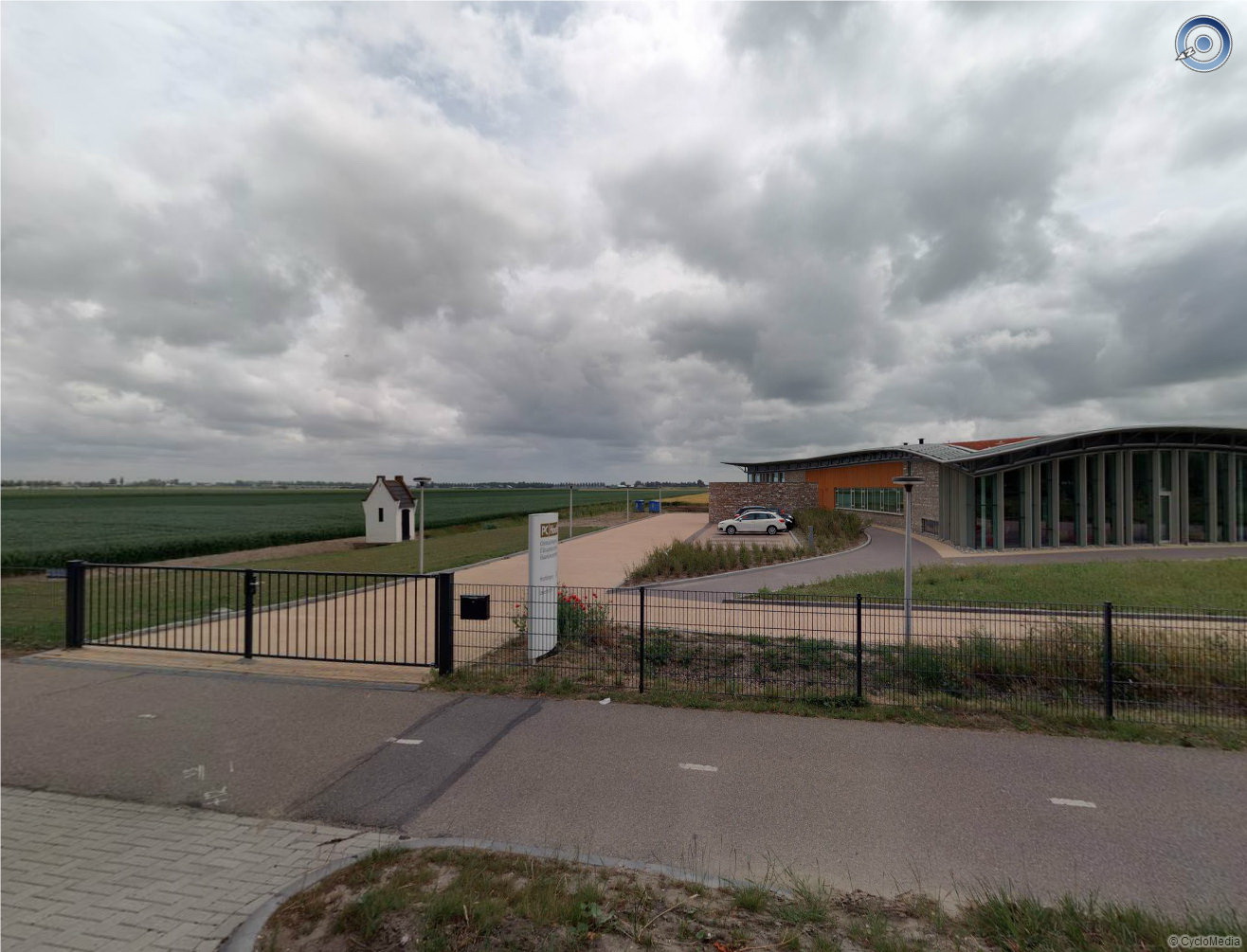 